ИВАНОВСКАЯ ОБЛАСТЬ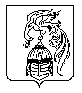 ЮЖСКИЙ МУНИЦИПАЛЬНЫЙ РАЙОНАДМИНИСТРАЦИЯ ТАЛИЦКО-МУГРЕЕВСКОГО СЕЛЬСКОГО ПОСЕЛЕНИЯПОСТАНОВЛЕНИЕ от 01.02.2018 № 17Об утверждении схемы размещения нестационарных торговых объектов на территории Талицко-Мугреевского сельского поселения Южского муниципального района	В соответствии со ст. 10 Федерального закона от 28.12.2009 года № 381-ФЗ              «Об основах государственного регулирования торговой деятельности в Российской Федерации», на основании приказа Департамента экономического развития и торговли Ивановской области от 28.02.2011 года № 13-п «О порядке разработки и утверждения органами местного самоуправления муниципальных образований Ивановской области схем размещения нестационарных торговых объектов», Уставом Талицко-Мугреевского сельского поселения Южского муниципального района, с целью повышения доступности товаров народного потребления администрация Талицко-Мугреевского сельского поселения                   п о с т а н о в л я е т:	1. Утвердить схему размещения нестационарных торговых объектов на территории Талицко-Мугреевского сельского поселения (Приложение № 1).   		2. Заместителю Главы администрации, начальнику отдела по общим вопросам Соболевой Н.Ю., представить настоящее постановление в Департамент экономического развития и торговли Ивановской области для размещения на его официальном сайте в информационно – телекоммуникационной сети «Интернет».3. Обнародовать настоящее Постановление в соответствии со ст. 44 Устава Талицко-Мугреевского сельского поселения.	4. Контроль за исполнением настоящего Постановления оставляю за собой.Глава Талицко-Мугреевского сельского поселения                                                                                                Р.С ЗаплаткинПриложение № 1к Постановлению администрации Талицко-Мугреевского сельского поселения от __________________ № ______ Схема размещения нестационарных объектов№ п/пАдрес размещения нестационарного торгового объектаПлощадь земельного участка (здания, строения, сооружения) каждого места размещения нестационарного торгового объекта, кв. м.Вид нестационарного торгового объектаПлощадь нестационарного торгового объекта,кв. мАссортимент реализуемых товаров (продовольственные или непродовольственные)Срок размещения нестационарного торгового объекта1.На пустыре напротив школы и вдоль забора дома № 4 по ул. Ленина до проезжей части по ул. Пионерская с. Талицы1614 +/- 14сборно разборные каркасные палатки4Продовольственные товарыКруглогодично,по воскресеньям2.На пустыре напротив школы и вдоль забора дома № 4 по ул. Ленина до проезжей части по ул. Пионерская с. Талицы1614 +/-14Автолавка8Продовольственные товарыКруглогодично,по воскресеньям3.На пустыре напротив школы и вдоль забора дома №4 по ул. Ленина до проезжей части по ул. Пионерская с. Талицы1614 +/-14сборно разборные каркасные палатки4Непродовольственные товарыКруглогодично,по воскресеньям4.На пустыре между д. № 4 по ул. Школьная и д. 4-а (магазин «Лев») с. Мугреевский1000сборно разборные каркасные палатки4Непродовольственные товарыКруглогодично,по воскресеньям5.На пустыре между д. № 4 по ул. Школьная и д. 4-а (магазин «Лев») с. Мугреевский1000Автолавка8Продовольственные товарыКруглогодично,по воскресеньям